PDP I- ZADANIA  NA  04.05.2020r.-08.05.2020r.Proszę wykonać poniższe zadania, a następnie przesłać zdjęcia wykonanych zadań na adres e- mail: ewcia580@gmail.com Zadania możesz wydrukować, ale jeżeli to problem zadania można przepisać.W razie pytań lub trudności proszę o kontakt 1. Podkreśl rośliny chronione w Polsce:* Aby wykonać zadanie skorzystaj z atlasu roślin Polski, możesz skorzystać z książki lub internetu np. strona www.kwiatypolski.eu  MIKOŁAJEK NADMORSKIZAWILEC WIELOKWIATOWYWROTYCZ POSPOLITYMNISZEK POSPOLITYKOSODRZEWINARÓŻAKROKUSTULIPAN2.  Podkreśl zwierzęta chronione w Polsce:ŻUBRJELEŃJASKÓŁKANIEDŹWIEDŹ BRUNATNYGOŁĄBSALAMANDRA PLAMISTALISNOCEKBOCIAN CZARNY3. Przeczytaj poniższy tekst: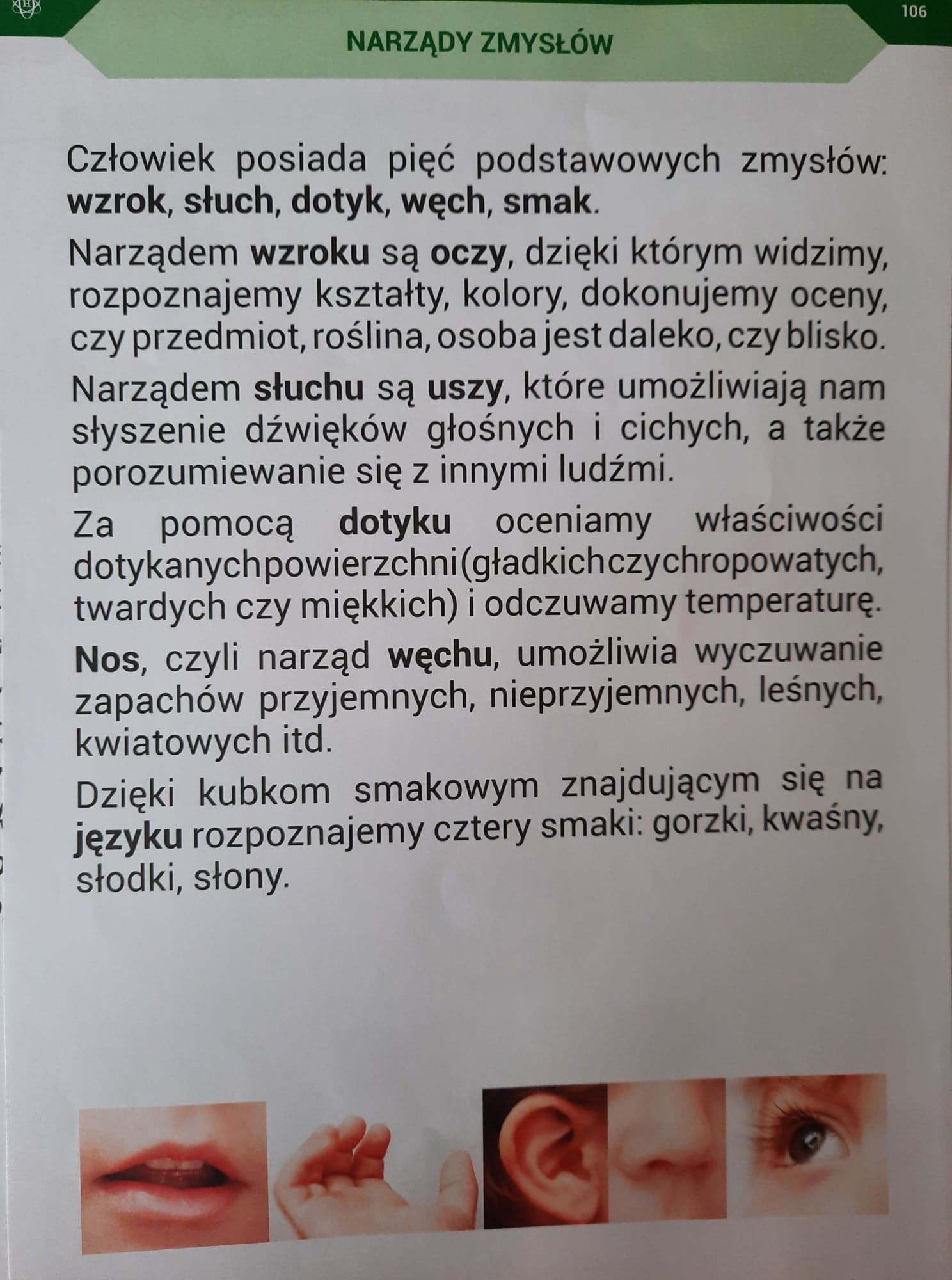 Wymień pięć (5) podstawowych zmysłów.Jakie cztery (4) smaki rozpoznajemy?4. Wykonaj działania:15+5=			15+4=14+6=			13+6=10+8=			19+1=19+0=			11+9=5. Matematyka w moim domu! Wymień przedmioty ze swojego domu w kształcie prostokąta 				np. telewizor. 